“Victory Meet” November 10th and “Freedom Meet” February 9th2018-2019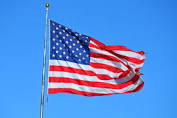 In honor of Veteran’s Day and Lincoln and Washington’s Birthdays:Flight’s Cool T&T Academy located at: 1901 Miller Road East Petersburg, PA 17520Will be hosting 2 Meets during this upcoming T&T Competitive Season! We have expanded our gym to incorporate 2 7X14 fixed frame trampolines with Goodwin String beds with end decks, 2 Ross Double Minis with Eurobeds, and an 84ft. rod floor.The following events levels 1-10 will be incorporated: Power tumbling, Trampoline, Double Mini and Synchronized Trampoline!The price per athlete for BOTH meets will be as follows:$65 for the first event, $5 for each additional eventReservation deadline for 11/10/18 will be Monday October 15, 2018Reservation deadline for 02/09/19 will be Monday January 7, 2019*There will be a $20 late fee/level changes for all athletes registered after the deadlines.All registrations will be through the USAG Registration System. Please contact flightscooltt@gmail with any further questions.